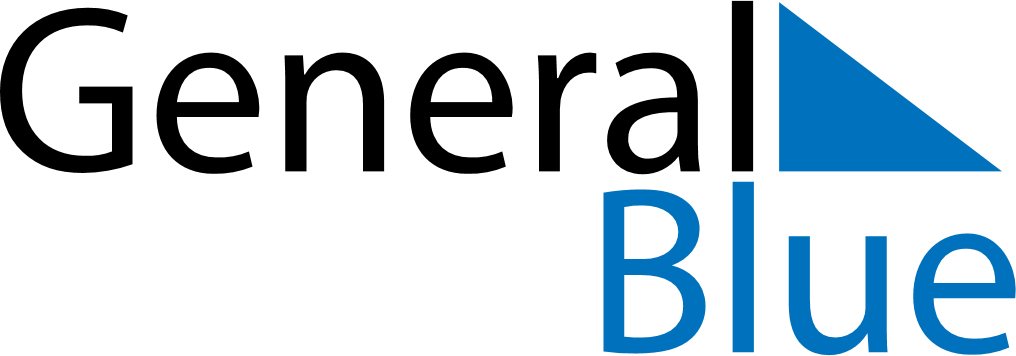 June 2024June 2024June 2024June 2024June 2024June 2024June 2024Pieksaemaeki, South Savo, FinlandPieksaemaeki, South Savo, FinlandPieksaemaeki, South Savo, FinlandPieksaemaeki, South Savo, FinlandPieksaemaeki, South Savo, FinlandPieksaemaeki, South Savo, FinlandPieksaemaeki, South Savo, FinlandSundayMondayMondayTuesdayWednesdayThursdayFridaySaturday1Sunrise: 3:34 AMSunset: 10:44 PMDaylight: 19 hours and 10 minutes.23345678Sunrise: 3:32 AMSunset: 10:46 PMDaylight: 19 hours and 14 minutes.Sunrise: 3:30 AMSunset: 10:48 PMDaylight: 19 hours and 18 minutes.Sunrise: 3:30 AMSunset: 10:48 PMDaylight: 19 hours and 18 minutes.Sunrise: 3:28 AMSunset: 10:50 PMDaylight: 19 hours and 21 minutes.Sunrise: 3:27 AMSunset: 10:52 PMDaylight: 19 hours and 25 minutes.Sunrise: 3:25 AMSunset: 10:54 PMDaylight: 19 hours and 28 minutes.Sunrise: 3:24 AMSunset: 10:56 PMDaylight: 19 hours and 31 minutes.Sunrise: 3:23 AMSunset: 10:58 PMDaylight: 19 hours and 34 minutes.910101112131415Sunrise: 3:21 AMSunset: 10:59 PMDaylight: 19 hours and 37 minutes.Sunrise: 3:20 AMSunset: 11:01 PMDaylight: 19 hours and 40 minutes.Sunrise: 3:20 AMSunset: 11:01 PMDaylight: 19 hours and 40 minutes.Sunrise: 3:19 AMSunset: 11:02 PMDaylight: 19 hours and 42 minutes.Sunrise: 3:18 AMSunset: 11:03 PMDaylight: 19 hours and 44 minutes.Sunrise: 3:18 AMSunset: 11:05 PMDaylight: 19 hours and 46 minutes.Sunrise: 3:17 AMSunset: 11:06 PMDaylight: 19 hours and 48 minutes.Sunrise: 3:16 AMSunset: 11:07 PMDaylight: 19 hours and 50 minutes.1617171819202122Sunrise: 3:16 AMSunset: 11:07 PMDaylight: 19 hours and 51 minutes.Sunrise: 3:16 AMSunset: 11:08 PMDaylight: 19 hours and 52 minutes.Sunrise: 3:16 AMSunset: 11:08 PMDaylight: 19 hours and 52 minutes.Sunrise: 3:15 AMSunset: 11:09 PMDaylight: 19 hours and 53 minutes.Sunrise: 3:15 AMSunset: 11:09 PMDaylight: 19 hours and 53 minutes.Sunrise: 3:15 AMSunset: 11:10 PMDaylight: 19 hours and 54 minutes.Sunrise: 3:16 AMSunset: 11:10 PMDaylight: 19 hours and 54 minutes.Sunrise: 3:16 AMSunset: 11:10 PMDaylight: 19 hours and 54 minutes.2324242526272829Sunrise: 3:16 AMSunset: 11:10 PMDaylight: 19 hours and 53 minutes.Sunrise: 3:17 AMSunset: 11:10 PMDaylight: 19 hours and 53 minutes.Sunrise: 3:17 AMSunset: 11:10 PMDaylight: 19 hours and 53 minutes.Sunrise: 3:17 AMSunset: 11:10 PMDaylight: 19 hours and 52 minutes.Sunrise: 3:18 AMSunset: 11:09 PMDaylight: 19 hours and 51 minutes.Sunrise: 3:19 AMSunset: 11:09 PMDaylight: 19 hours and 49 minutes.Sunrise: 3:20 AMSunset: 11:08 PMDaylight: 19 hours and 48 minutes.Sunrise: 3:21 AMSunset: 11:08 PMDaylight: 19 hours and 46 minutes.30Sunrise: 3:22 AMSunset: 11:07 PMDaylight: 19 hours and 44 minutes.